ΣΥΛΛΟΓΟΣ ΓΟΝΕΩΝ ΜΑΘΗΤΩΝ ΔΗΜΟΤΙΚΟΥ ΣΧΟΛΕΙΟΥ ΜΕΣΟΒΟΥΝΙΩΝ ΕΡΥΣΣΟΥΑΝΑΚΟΙΝΩΣΗ – ΠΡΟΣΚΛΗΣΗΑγαπητοί γονείς,Το Διοικητικό Συμβούλιο του Συλλόγου Γονέων του Δημοτικού Σχολείου Μεσοβουνίων Ερύσσου στην με ΑΑ 4 26/9/20 συνέλευσή του αποφάσισε:Την διεξαγωγή εκλογών στις 10 Οκτωβρίου 2020 και ώρα 11:00 με 13:00μμ στο Δημοτικό Σχολείο στα Τουλιάτα.Στη Συνέλευση συμμετέχουν όλοι οι γονείς του σχολείου σύμφωνα με το Ν. 2621/98, και δικαίωμα ψήφου και υποψηφιότητας έχουν όσοι είναι ταμειακά τακτοποιημένοι.Οι υποψηφιότητες για την εφορευτική επιτροπή, την ελεγκτική επιτροπή, και για την θέση του εκπροσώπου στην Ένωση Γονέων καθώς και για τις θέσεις του ΔΣ θα γίνονται δεκτές και την ημέρα των εκλογών. Την ίδια ημέρα θα μπορείτε να εξοφλήσετε και τις οικονομικές σας υποχρεώσεις.Δικαίωμα εκλέγειν και να εκλέγεσθαι, έχουν όλοι οι γονείς (εφόσον είναι ταμειακά εντάξει με την ετήσια συνδρομή τους). Δικαίωμα ψήφου έχουν μόνο φυσικά πρόσωπα και όχι νομικά πρόσωπα. Κάθε γονέας έχει μία ψήφο, ανεξάρτητα πόσα παιδιά έχει στο σχολείο μας. Στις εκλογές του Συλλόγου δεν ψηφίζει κάποιος γονέας αντί άλλου με εξουσιοδότηση.Η συμμετοχή όλων μας στις εκλογές είναι απαραίτητη, προκειμένου να εκπροσωπηθεί ο Σύλλογος Γονέων μας στην Ένωση Γονέων, στη Σχολική Επιτροπή και στην Ελεγκτική Επιτροπή. Θα τηρηθεί παρουσιολόγιο κατά την άφιξη σας. Η έκθεση πεπραγμένων του συλλόγου μας έχει ήδη αναρτηθεί στην σελίδα μας στο Facebook. Παρακαλούμε κατά την διεξαγωγή των εκλογών τηρείτε τα απαιτούμενα μέτρα ασφαλείας κρατώντας αποστάσεις και φορώντας μάσκα καθόλη τη διάρκεια.Το ΔΣ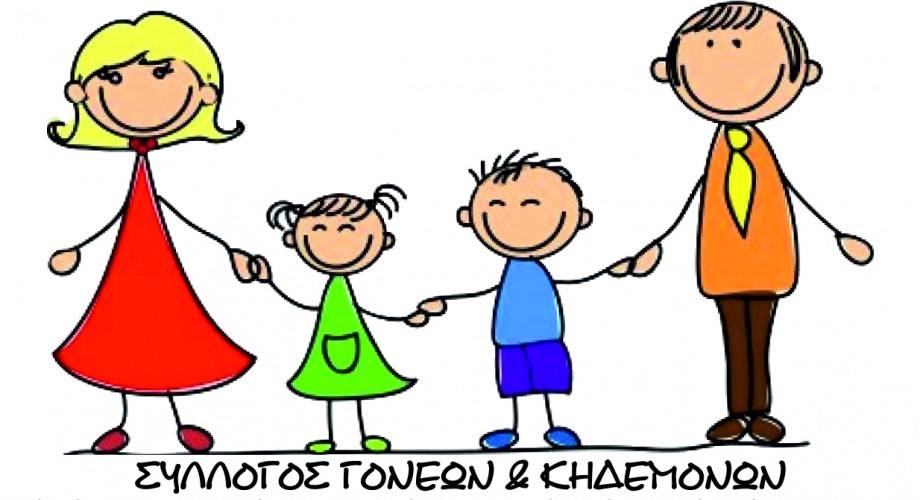 